En el festejo – one pen, one diceYou will work in pairs to play this game. Each person will need a copy of the table. You have one pen and one dice between you. The person who rolls the highest number goes first – they will start with the pen. The other student will start the game rolling the dice.When told to start, the student with the pen starts translating the Spanish sentences in their table into English. At the same time, the other student starts rolling the dice until they roll a 6. When they roll a 6, they swap the dice for the pen and begin translating their own sentences, while their partner starts rolling the dice.Continue swapping each time one of you rolls a 6. The winner is the first person to translate all of the sentences accurately. During play, use phrases such as me toca, te toca, gracias and ¡Terminado!.For the teacherWrite the phrases me toca, te toca, gracias and ¡Terminado! on the board and direct students to use them throughout the game. As an extension activity (or while waiting for all students to finish play), once students have translated all of the sentences into English, they must fold their paper in half and translate the sentences back into Spanish using the English sentences as prompts. Alternatively, for a greater challenge, students must translate the phrases from English into Spanish (replace table on page 1 with the one below).© State of New South Wales (Department of Education), 2023The copyright material published in this resource is subject to the Copyright Act 1968 (Cth) and is owned by the NSW Department of Education or, where indicated, by a party other than the NSW Department of Education (third-party material).Copyright material available in this resource and owned by the NSW Department of Education is licensed under a Creative Commons Attribution 4.0 International (CC BY 4.0) license.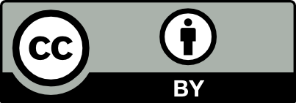 This license allows you to share and adapt the material for any purpose, even commercially.Attribution should be given to © State of New South Wales (Department of Education), 2023.Material in this resource not available under a Creative Commons license:the NSW Department of Education logo, other logos and trademark-protected materialmaterial owned by a third party that has been reproduced with permission. You will need to obtain permission from the third party to reuse its material.Links to third-party material and websitesPlease note that the provided (reading/viewing material/list/links/texts) are a suggestion only and implies no endorsement, by the New South Wales Department of Education, of any author, publisher, or book title. School principals and teachers are best placed to assess the suitability of resources that would complement the curriculum and reflect the needs and interests of their students.If you use the links provided in this document to access a third-party's website, you acknowledge that the terms of use, including licence terms set out on the third-party's website apply to the use which may be made of the materials on that third-party website or where permitted by the Copyright Act 1968 (Cth). The department accepts no responsibility for content on third-party websites.SpanishEnglishEn el festejo de Navidad recibimos regalos.En la fiesta de cumpleaños (él) sopla las velas.En el festejo de Noche Vieja, (ellos) ven los fuegos artificiales.En la fiesta de graduación celebráis.En la fiesta de quinceañera (ella) baila.En el festejo del Día Nacional veo el desfile.En el festejo de Navidad jugamos a juegos.En el festejo de Noche Buena comemos y bebemos.En la festejo del Día de los Muertos bailan y cantan.EnglishSpanishAt the Christmas celebration/party we receive presents.At the birthday party he blows out the candles.At the New Year’s Eve celebration/party they watch the fireworks.At the graduation party you (plural) celebrate.At the 15th birthday party she dances.At the National Day celebration/party I watch the parade.At the Christmas celebration/party we play games.At the Christmas Eve celebration/party we eat and drink.At the Day of the Dead celebration they dance and sing.